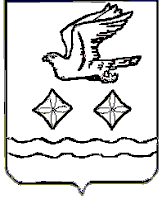 АДМИНИСТРАЦИЯГОРОДСКОГО ОКРУГА СТУПИНО МОСКОВСКОЙ ОБЛАСТИПОСТАНОВЛЕНИЕ ________________  № _______________               г. СтупиноО сносе самовольной постройки, расположенной на землях, государственная собственность на которые не разграничена, по адресу: Московская область, г.о. Ступино, в районе д. Каверино, СНТ «Полянка-1», координаты: 55.224818, 38.010168В соответствии с Федеральным законом от 06.10.2003 № 131-ФЗ «Об общих принципах организации местного самоуправления в Российской Федерации», уставом городского округа Ступино Московской области, на основании пунктов 1,2, 3.1 подпункта 1 пункта 4 статьи 222, статьи 262 Гражданского кодекса Российской Федерации, главы 6.4 Градостроительного кодекса Российской Федерации, в целях обеспечения реализации мероприятий по сносу зданий, строений, сооружений, являющихся самовольными постройками, пункта 12 статьи 1 Градостроительного кодекса Российской Федерации, статьи 11, части 12 статьи 85 Земельного кодекса Российской Федерации, Порядка выявления самовольно построенных объектов капитального строительства и принятия мер по сносу таких объектов на территории городского округа Ступино Московской области, утвержденного постановлением администрации городского округа Ступино Московской области от 18.05.2018 №1631-п, Протокола Комиссии по результатам обхода (объезда) или проверки сообщения о факте незаконного строительства (реконструкции) 22 декабря 2021, Акта осмотра объектов самовольного строительства от 22 декабря 2021, учитывая, что земельный участок, на котором расположена самовольная постройка, не сформирован и не предоставлен в установленном законодательством порядке, постройка расположена на землях, государственная собственность на которые не разграничена, и в отношении которой отсутствуют правоустанавливающие документы, ПОСТАНОВЛЯЮ:Осуществить в порядке, установленном частью 4 статьи 222 Гражданского кодекса Российской Федерации, снос самовольной постройки, расположенной на землях, государственная собственность на которые не разграничена, по адресу: Московская область, г.о. Ступино, в районе д. Каверино, СНТ «Полянка-1», координаты: 55.224818, 38.010168, в срок до 20 апреля 2022 г.В связи с отсутствием сведений о лицах, осуществивших возведение самовольной постройки, Управлению строительства администрации городского округа Ступино Московской области в течение 7 рабочих дней со дня принятия настоящего постановления обеспечить:2.1. опубликование в официальном издании органа местного самоуправления городского округа Ступино Московской области «Вестник Совета депутатов и администрации городского округа Ступино Московской области» - приложение к общественно-политической газете «Ступинская панорама» и разместить на официальном сайте администрации, Совета депутатов и контрольно-счетной палаты городского округа Ступино Московской области сообщение о планируемом сносе самовольной постройки.2.2. размещение на информационном щите в границах земельного участка, на котором возведена самовольная постройка, сообщения о планируемом сносе. Управлению строительства администрации городского округа Ступино Московской области обеспечить снос самовольной постройки в установленном действующим законодательстве порядке: в случае если лица, осуществившие самовольную постройку, не будут установлены в результате мероприятий, предусмотренных пунктом 2 настоящего постановления, по истечении 3 месяцев со дня размещения информации о планируемом сносе самовольной постройки в соответствии с п.2.1. настоящего постановления; в случае выявления лиц, осуществивших самовольную постройку, и неисполнении такими лицами решения о сносе самовольно возведенного ограждения в установленный в пункте 1 настоящего постановления срок – по истечении установленного срока для сноса самовольной постройки.Опубликовать настоящее постановление в установленном порядке и разместить на официальном сайте администрации, Совета депутатов и контрольно-счетной палаты городского округа Ступино Московской области.Контроль за исполнением настоящего постановления возложить на заместителя главы администрации городского округа Ступино Московской области Политову О.И.Глава городского округа СтупиноМосковской области                  			                     		       С.Г.Мужальских